Characterization and Investigation on Long-Term Stability ofSodium Activated Metakaolin-Based GeopolymersA.C. YILDIRIMThe University of Tokyo Tokyo, JapanEmail: anilcanyildirim@g.ecc.u-tokyo.ac.jpT.SAITOThe University of Tokyo Tokyo, JapanAbstractGeopolymer is a group of newly derived barrier materials for stabilization of radioactive wastes. In this study, we characterized the sodium activated metakaolin-based geopolymer (Na-MKGP) including the base material, metakaolin, and additionally processed sample which is stated as treated Na-MKGP. Furthermore, the long-term stabilities of the Na-MKGP were investigated as a function time to see their mineralogical and structural changes through 6 months period by sampling of 20 supernatant and 3 solid samples. The solid samples were examined by FT-IR, Raman spectroscopy, XRD, and XRF for the changes of their mineralogical and physicochemical properties. In addition, the supernatant samples were analyzed with ICP OES for Na, Si, and Al concentrations to trace any dissolution process while the pH of suspension was monitored regularly before each sampling. The aim of the study is to deepen our knowledge on the physicochemical stability and robustness of the Na-MKGP for its application to the nuclear industry. INTRODUCTIONThe management of primary and secondary wastes from the nuclear industry is an important issue for human and environmental health. Although various scientific studies continue to find suitable solutions for the disposal of HLW and transuranic (TRU) wastes, cement stabilization for intermediate and low-level wastes is an adequate waste solidification method. As specified in the Drace and Ojovan[1] , with cement can immobilize various liquid and sludge wastes. However, the search for better and more economical materials than cement in terms of nuclear waste management keeps continuing. In this perspective geopolymers (GPs) take an interest due to their diverse properties.GPs are defined by Davidovits [2] who found and named the material in the early 1970’s as chains or networks of inorganic molecules linked with covalent bonds. GPs are basically produced with the dissolution of chemical bonds in aluminosilicate minerals and recreating them with alkaline activators such as sodium or potassium where the types of the aluminosilicate mineral and alkali activator and their mixing ratio affect the final qualities and features of GPs [2–4]. Therefore, numerous studies have been conducted to characterize GPs produced with different binders and activators to understand geopolymerization processes and their physicochemical properties with particular emphasis on the use of GPs as a construction component [5–11]. Moreover, like structural strength and robustness, other properties such as thermal resistance and sorption capacity of GPs have received great attention in order to adapt the material to different engineering applications including those in the nuclear industry [2, 3]. One of the earliest works where GPs were used to stabilize intermediate level wastes (ILW) that contains Sr and Cs was conducted by Khalil and Merz [12] in 1993. Later, from the beginning of the 2000s’ Lichar,  Rozloznik and Sekely [13] have started to use branded geopolymers named SIAL to stabilize nuclear wastes which contain 137Cs. Kuenzel et al., [14]also worked to stabilize Cs and Sr with the metakaolin based GP and investigated the effects of the radionuclides and their leaching behaviors. Another example is the work by Rooses et al.,[15, 16]where Mg-and Zr alloys originating from uranium natural graphite gas (UNGG) reactors which had been heavily irradiated during the reactor operation were stabilized with GP. Moreover, Ke et al.,[17] used GP to stabilize spent ion exchangers from the wastewater treatment plant of the damaged Fukushima Daiichi Nuclear Power Plants (FDNPP). Furthermore, many sorption studies were conducted to evaluate the sorption capacity of GPs by using different radioisotopes and heavy metals such as Cs134, Cs+, Cr3+, Cd2+ , and Sr2+ [18–22].The potential application points of GPs in the nuclear field as a barrier material took attention of Japan Atomic Energy Agency (JAEA)[23] and a literature review on GPs done by evaluating many companies’ and universities’ laboratory studies in the fields of radioactive waste management to discuss the potential use of GPs for FDNPP decommissioning. As a result of the literature review, sodium activated metakaolin-based GP (Na-MKGP) was pointed as a good candidate for the nuclear industry due to the gaining polymer structure, immobilization capacity of radionuclides, and resistance to external factors like chemical attack [24–26]. On contrary, the number of studies examining the long-term stability of the Na-MKGP after fully geopolymerization is scarce, and the possible alteration process of Na-MKGP under different aqueous media still remain unknown. Since Na-MKGP is considered an applicable material for nuclear waste management fields, it is necessary to expand our knowledge about the long-term stability of this material. Thus, in this study, Na-MKGP which was produced by the JAEA, was extensively characterized and the long-term behaviours at different conditions were evaluated for 6 months duration.MATERIAL AND METHODS 2.1.	Characterization StudiesCharacterization studies were made to examine Metakaolin (MK), original Na-MKGP, and treated Na-MKGP through the elemental compositions, molecular structures, and crystal structures. In these studies, Na-MKGP was received in bulk form from JAEA which was produced from branded metakaolin (Argrical M1000, Imerys). Therefore, Metakaolin was also received from the same company for further studies. Meanwhile, bulk Na-MKGP was ground and sieved under 1 μm by an agate mortar and a pestle. This paste is named “Original Na-MKGP”. Later some of the original Na-MKGP washed in order to remove excess alkali ions coming from the polymerization process by shaking two sets of 5 g GP in 400 ml of Milli-Q water and then centrifuging them for 10 minutes at 10,000 rpm (Model 7000, Kubota Corp.). After the centrifugation, the supernatant was removed, 40 ml of new distilled water was added, and the same process was repeated for three times, and then the samples were dried in an oven at 60 °C for overnight and the material was named as “Treated Na-MKGP”. These additional treatments had done due to the fact that the geopolymer interacted head shows some extension at the surface up to120 °C degree driven by the thermal expansion as reported by Rickard, W.D.A [27]. The characterization of Metakaolin and original and treated Na-MKGPs were performed by X-Ray fluorescence (XRF) for elemental composition, Fourier transformed infrared (FT-IR, Model 6600, Jasco) and Raman spectroscopy (Micro-RAM 532A, Lambda Vision Inc) for molecular structures and X-Ray Diffraction (XRD, SmartLab, Rigaku) for crystal phase identification. XRF studies were conducted with (XRF-1800, Shimadzu) from 0° to 145° at 4 degrees/minute stepping using different filters for identification. Accordingly, 27 elements including major constituents of the materials, sodium (Na), Silicon (Si), and Aluminum (Al), were quantified. The results were obtained as a percentage per element, then converted to atomic proportion and used in the necessary analyses. FT-IR studies were done by the using KBr pallet technique through mixing Na-MKGP and KBr with 1/100 ratio in the range of 400 to 4000 cm-1. Meanwhile, Raman spectroscopy measurements were focused to the range from 300 to 1200 cm-1  through a 532-nm green laser with a 20x object lens. The samples were mounted on carbon tapes attached on glass plates. During the measurements the mapping step was set as 10 µm per step for the 4×4 area with 10 sec/spot laser exposure time.  In addition, XRD experiments were conducted with a step size of 0.01° and scan speed 5° per min., from 5° to 65° 2θ. Obtained XRD results were examined by using MATCH! crystal analyze software. 2.2. 	Alteration Studies 	To understand the long-term stability of Na-MKGP, alteration studies were conducted with three different aqueous systems through 5 g powder Na-MKGP and 400 mL of the corresponding solutions. These systems are respectively; sea water system (SWS), distilled water system (DWS) and washed sample system (WSS). The SWS was imitated by using a synthetic sea water medium (Daigo's Artificial Seawater SP for Marine Microalgae Medium) where chemical composition is given in supplementary Table 1. DWS and SWS systems were performed by immersing the original GP powders and the treated GP powders, respectively, in Milli-Q water.Alteration studies were carried out for 6 months in a thermostat shaker (25 °C, TAITEC Br-11FP) with decent shaking speed to agitate the samples. Supernatant and solid sampling were performed with decreasing frequency for the mentioned three different systems. In addition, pH of each system was monitored by a combined pH electrode (Thermo, Orion ROSS with 1 M NaCl as the inner-filling solution), which was calibrated with 3 pH buffers before each pH reading. In 6 months, the total of 20 supernatant samples were taken by centrifuging aliquots of the samples in the same way as the washing process. After sampling, the aqueous systems were vigorously shaken to resuspend the GP and put back to the shaker until the next sampling. The liquid samples were analyzed by an inductive coupled plasma-optical emission spectroscopy (ICP-OES, Agilent 720 ICP-OES) for Na, Al, and Si concentrations. During the experimental period, three solid samples were taken at the end of the 1st, 3rd, and 6th months and dried in the same way as the washing process. The solid samples have been examined and characterized in the same ways as given in the characterization section through XRF, FT-IR, Raman spectroscopy, and XRD. RESULTS AND DISCUSSION3.1. 	Characterization StudiesThe characterization of MK and Na-MKGP were performed to understand the initial physicochemical properties of the solids and also to track the changes after the additional washings and drying processes as well as the alteration. The XRF results of MK, original, and treated Na-MKGP were given in Table 1 in terms of the elemental percentage, atomic proportion, atomic ratio, and oxide form. Here it should be noted that, the atomic ratio of each solid sample was determined by normalizing the atomic proportion of related elements to Al3+ by referring to the unit structure formula offered by Davidovits[2] as NaAlSi206. The Si:Al ratio for geopolymer is important for determining the physicochemical properties. For Na-MKGP, this ratio is defined by Davidovits as 2 [2]. However, it is difficult to reach a 2:1 ratio due to the randomness of the geopolymerization process. However, as seen from the results, this ratio was 2.30 for Na-MKGP created by JAEA and close to the recommended value. Moreover, the unit structure was estimated from the atomic ratio data as Na1.32AlSi2.308.94 for the original Na-MKGP and Na1.02AlSi2.308.79 for the treated Na-MKGP at this work. The difference between two formulations of the same material is caused by removing these access alkali ions, which allow a more accurate chemical formulation., and the result of treated Na-MKGP looks close to the suggested value.From the XRF results, Na-MKGP which is formed as a result of the interaction between metakaolin and sodium type water glass, contained a significant amount of sodium in its structure unlike MK. Moreover, in the treated Na-MKGP the percentage of Si showed a slight increase, while the amount of Na decreases compared with the original Na-MKGP. The Na percentage change at treated Na-MKGP was associated with the washing process where the access sodium ions weakly bound with GP were removed. So that Na percentage was decreased. In addition, as an impurity, K+, Ca2+, and Mg2+, are less abundant in the original and treated Na-MKGP than in MK. Although it is thought that K+, like Na+, can activate the aluminosilicate structure of MK and affect geopolymerization, the observed K+ concentration is quite low, and its effect can be neglected.The comparison of the FT-IR and Raman spectra to determine the difference in molecular movements are given together in figure 1. Figure 1 a) compares the FT-IR spectra among metakaolin, original, and treated Na-MKGP. The relevant bond assignments of the prominent peaks are listed in Table 2, which are taken form the Mozgawa’s [28] work on aluminosilicate related clusters.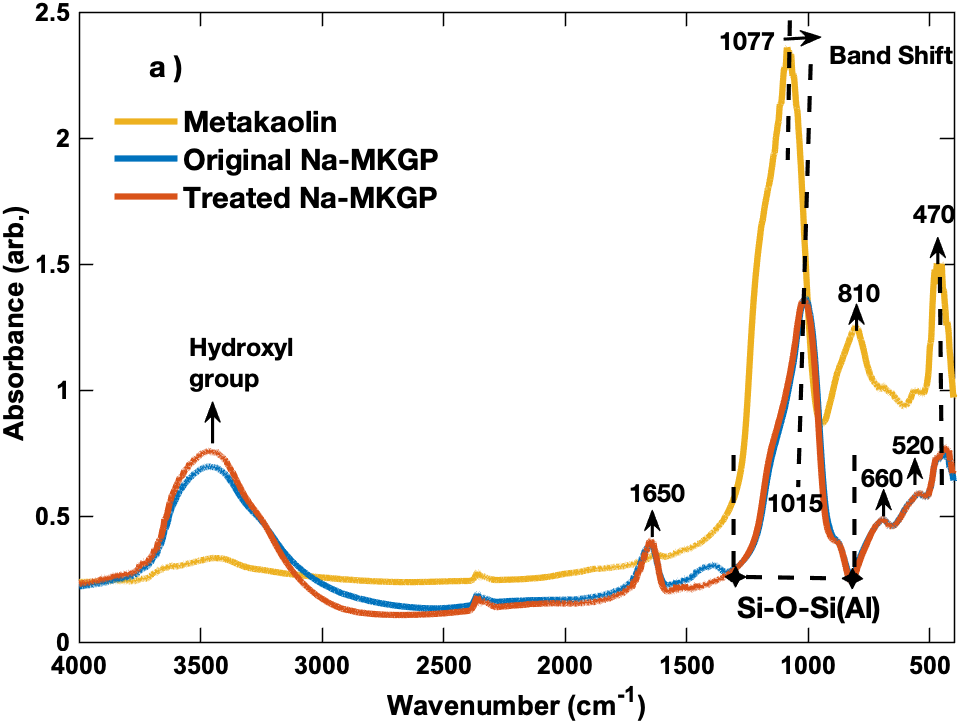 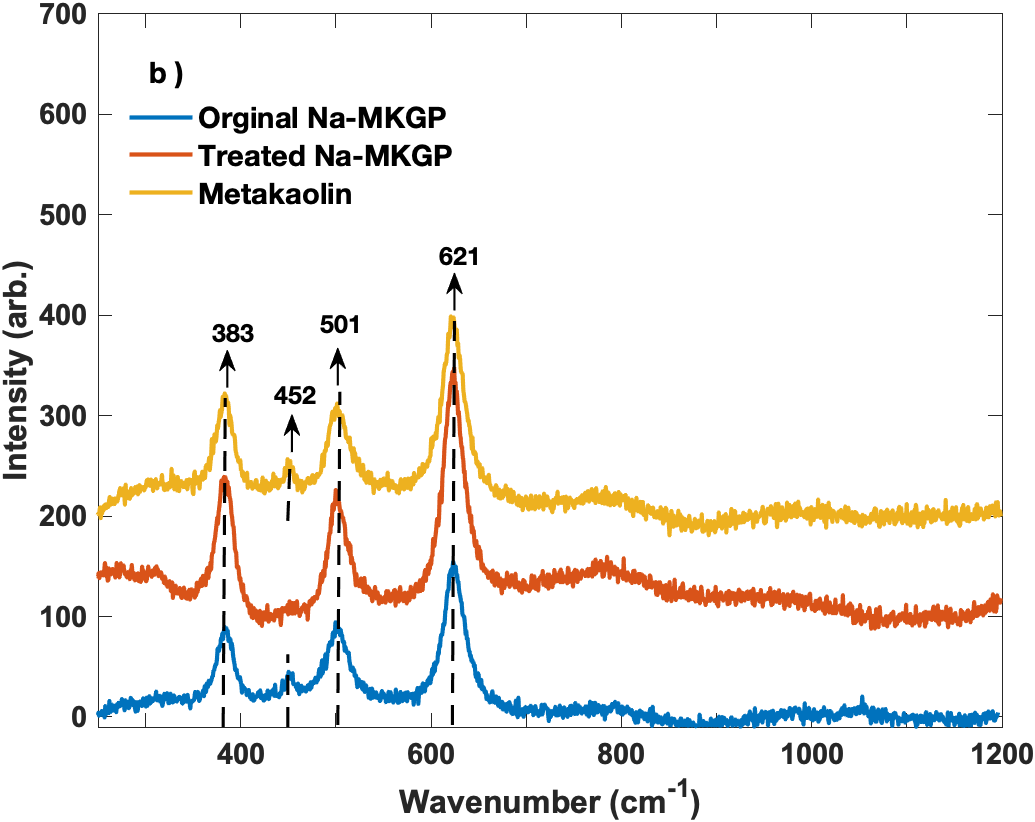 The general differences between the geopolymer and the metakaolin are seen in the stretching of -OH groups between 3700 to 3000 cm-1. The reason of the difference comes from the uniqueness of the production process of each material. MK is produced by calcinating kaolin at kiln under 750 °C degree [2]. So that the final product does not contain any strongly bonded hydroxyl group due to the dehydration at high temperature. However, during Na-MKGP production, OH groups of sodium activator will be used by oligomers which are created through dissolution of aluminosilicate minerals of Metakaolin after dissolution with Na+. Soon after those oligomers gets  together by sharing Oxygen between Al and Si tetrahedra,  excess OH groups are released [29]. So that GP contains some local water and hydroxyl at the inner parts of the structure comes from the geopolymerization process, as recorded by FTIR measurements. Similarly, the small peaks at 1650 cm-1 that are assigned to -OH bending vibrations which might be weekly bonded to Silicon located at internal pores of the Na-MKGP as a silanol form [19, 30]For the part below 1500 cm-1 which is the fingerprint region of FT-IR spectra specific to individual materials, there are two large changes after the geopolymerization process between Metakaolin and Na-MKGPs. The first one is the main peak of Metakaolin corresponding to the 1077cm-1 band that is assigned to the asymmetric Si-O-Si(Al) vibrations, was shifted to the 1015 cm-1 region after being activated with sodium-type water glass. Shifting of the main absorption band is caused by the formation of the tetrahedral AlO2 structures as a part of SiO2 while the peak is shifted from 1077 cm-1 to 1015 cm-1. The second change is the peak located at 810 cm-1 in metakaolin and assigned to Si-O-Si(Al) stretching, which was decreased and new two individual peaks at 660 and 520 cm-1 , which were assigned to asymmetric vibrations of Al(Si)-O and O-Si-O bending vibrations respectively were created. Yet, Si-O-Si and O-Si-O vibrations at 470 cm-1 regions of Metakaolin preserved their position where they thought to become ring structures at amorphous Na-MKGP.The Raman spectroscopy results of the three materials given in Figure 1 b) shows that MK and Na-MKGP have peaks at similar wavenumbers. Mainly, four Raman scattering measured, where the assignment of molecular bonds and the signal bands were provided in Table 3. However, clearly, the main peaks of FT-IR between 800 to 1200 cm-1 were not detected by the Raman measurements. According to the comparison of the Raman spectra, on the contrary to the FTIR results, do not show any shifts towards lower wavelengths.  The peaks located at 383 and 501 cm-1 regions are assigned molecular vibration of the O-Si-O coordination in the tetrahedral chain structure. Moreover, the peaks around 621cm-1 were assigned to symmetrical vibration between Al(Si)-O which showed slightly higher intensities than the others. And the peaks around 452 cm-1 regions were assigned to Si-O-Si(Al) bridging, as reported by Yadav, A. K. and Singh, P. [31], existed both in MK and the original Na-MKGP but not in the treated Na-MKGP. The disappearance of this peak, after washing and drying processes whose intensity was not very high, points that GP structure might have dissolving. 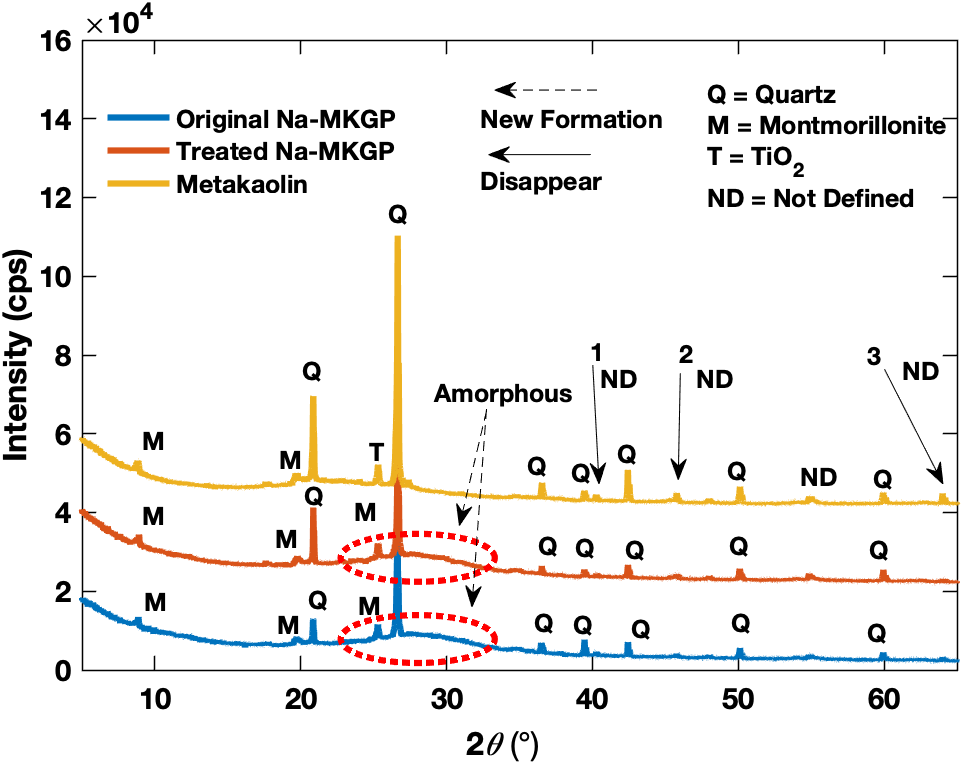 The comparison of XRD profiles is given in Fig. 2. At first, it is clear that all three materials are rich in quartz, meaning that quartz is transferred from MK even after geopolymerization. However, the intensity of the diffraction peak at 27° at Na-MKGP is less than MK. This indicates that the quartz inherits to Na-MKGP with a decrease in crystallinity. In contrast, the exact location of these transferred quartz are not clear, where they might have located either inner regions or on the surface.In general, the intensity of the peaks associating with quartz decreases between 35° to 45° after geopolymerization as well as the washing. However, some diffraction peak intensities increased: the peak at 39°of the original MKGP; the one at 21° for treated Na-MKGP. As a result, although there is possible dissolution of quartz, it is incongruent. Most probably the location of crystals affects the dissolution or growth of crystals through time, which is observable through the XRD measurements.In addition, the diffraction peaks with the arrows numbered 1, 2, and 3 which are present in metakaolin, but not in Na-MKGPs, cannot be assigned by the MATCH! crystal matching software. So that some of the crystals are not persistent against geopolymerization unlike quartz and cannot inherit from MK to Na-MKGP.3.2. 	Alteration StudiesAlteration experiments aim to observe changes in the elemental composition, molecular structures and crystal structures of Na-MKGP immersed in the different aquatic environments. In this context, Na-MKGP in the distilled water system (DWS) and washed sample system (WSS) and sea water system (SWS) aqueous media were sampled at the end of 1st, 3rd and 6th months. The samples were named with the name of the media and numbering sequence such as SWS1 which was the first taken sample from sea water system.The XRF results of the solid samples taken for the alteration experiments are given in Table 4 together with the original Na-MKGP elemental composition in terms of percentages.During the alteration experiments in 6-month, the Si and Al percentages of the DWS and WSS samples showed small fluctuations, while they remained close to the initial value for SWS. Moreover, the Na value of each system decreased from 10.9 to values between 9.19 to 5.66 even without extra washing in the DWS and SWS. In addition, K, Ca, and Mg amounts remained close to the initial values for DWS and WSS while the concentrations of those cations showed increases for SWS.The fluctuations of the Si and Al concentrations at solid samples might be caused by the diffusion as well as the dissolution of the material. Yet, even though the fluctuation of Al and Si, Si:Al ratio at all solids remained close to the initial ratio. Apart from Al and Si, the decrease of Na percentage at all solid samples could be driven by different reasons. For the DWS samples where GP was not pre-treated, it was thought that free Na+ diffused through GP to the aqueous media up to an apparent limiting point of 9.19 to 9.08 % over time. But for the WSS samples, the Na value remained between 8.74 to 8.60 where GP was washed beforehand to remove access alkali ions. It is likely that the remaining Na of the WSS samples were tightly associated with the structure of Na-MKGP. On contrary, for SWS samples the Na concentration decreased up to 5.66%, while those of Ca2+, Mg2+, and K+ increased. This points that, Ca2+, Mg2+, and K+ were sorbed to Na-MKGP by displacing structural Na+.As seen from Fig. 3, the FT-IR spectra of the solid samples remain largely unchanged through time regardless of the aqueous conditions. This means that the underlying molecular structures and the molecular frameworks of Na-MKGP remained almost intact as those of the original materials given in Table 2.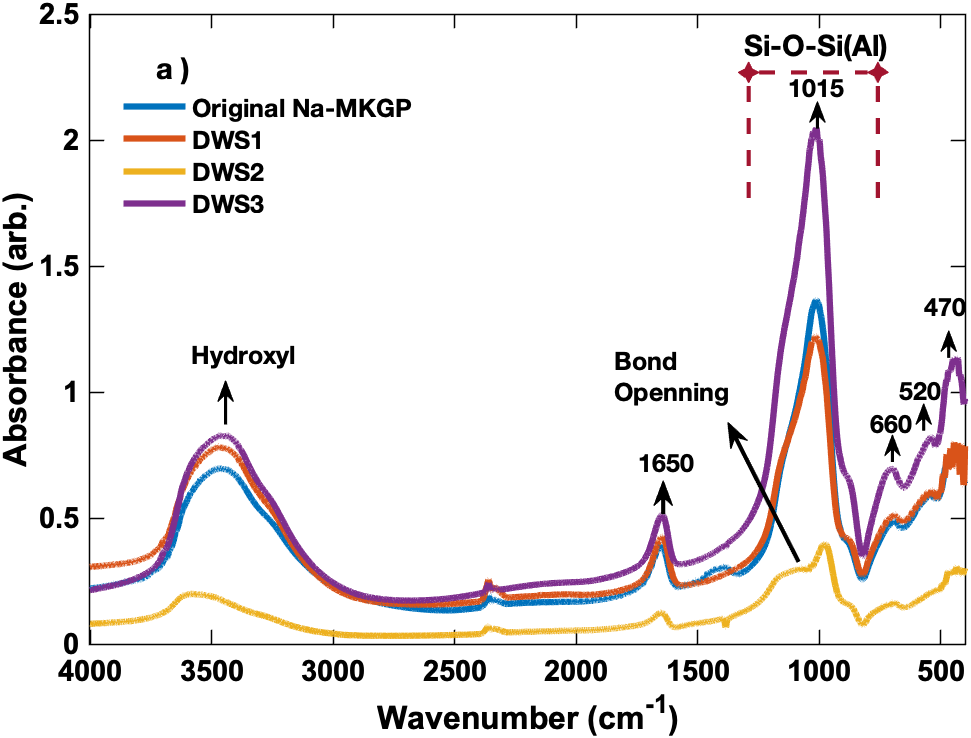 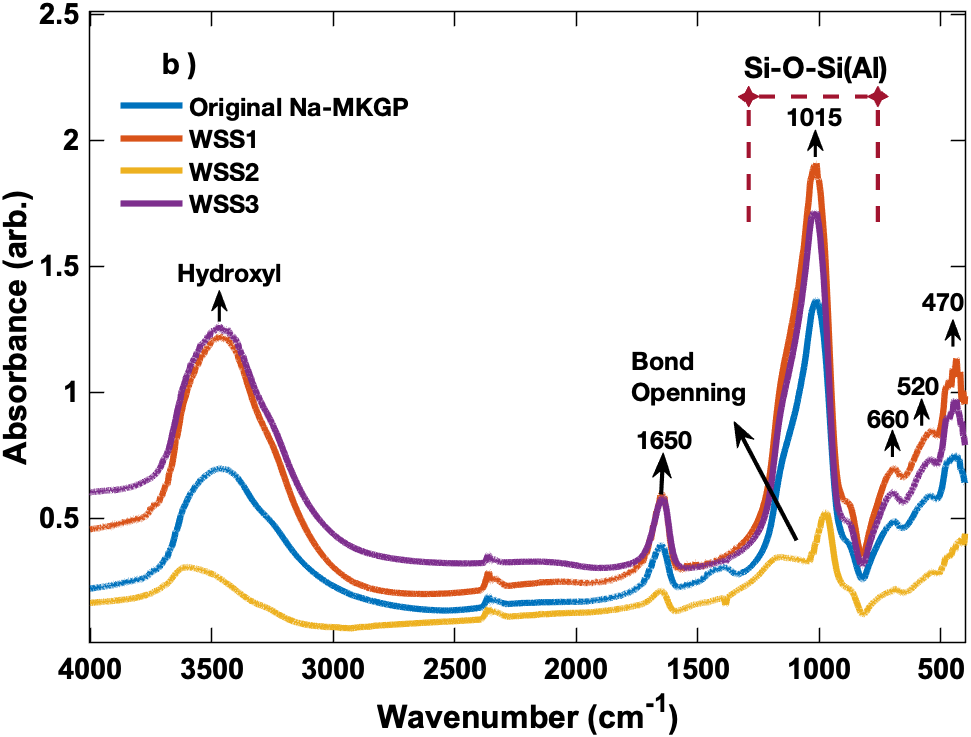 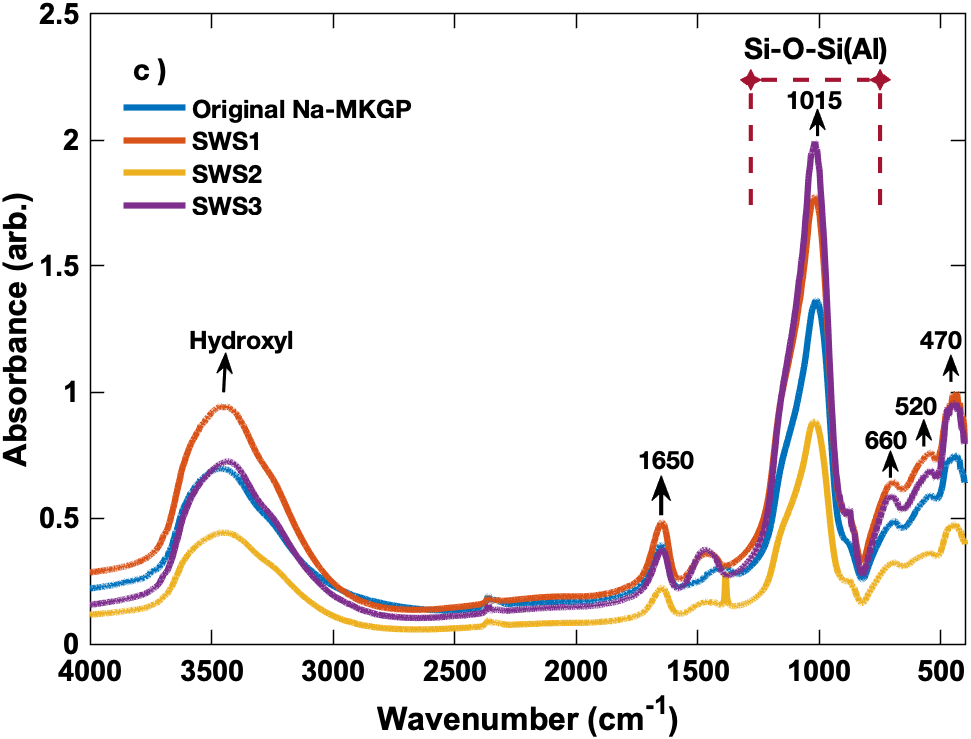 However, although the spectral shape was preserved, the second samples of DWS and WSS showed a different trend where major Si-O-Al(Si) located between 800-1250 cm-1 regions were almost demolished. The changes in this peak upon alteration likely indicate the Si-O-Al(Si) bonds of Na-MKGP collapsed by opening the at the region between 800-1250 cm-1 . There are reports that these bonds become open at high temperatures or in an acidic environment[32, 33]. However, in the study, the temperature where Na-MKGP was dried at 60 °C degrees, which seemed too low to deform Al-O-Si bonds. Likewise, it has never been in acidic environments. For these reasons, new experiments should be carried out in line with parameters such as cooling and acidic environment to observe similar bond openings. The Raman spectra of the solid samples from the alteration studies are given in Fig. 4. As can be seen from the results, the spectra of the samples do not change with preserved peak locations as is seen in the Raman spectra of the starting materials in Fig. 1 b). For this reason, Table 3 can be referenced for the interpretation of the scattering peaks. Moreover, the peaks at 452 cm-1, which is associated with Si-O-Si(Al) bridging and observed in the first samples of DWS and SWS , disappeared in the rest of the samples. This situation can points the surface located dissolution of Na-MKGP by dissolution or washing in time.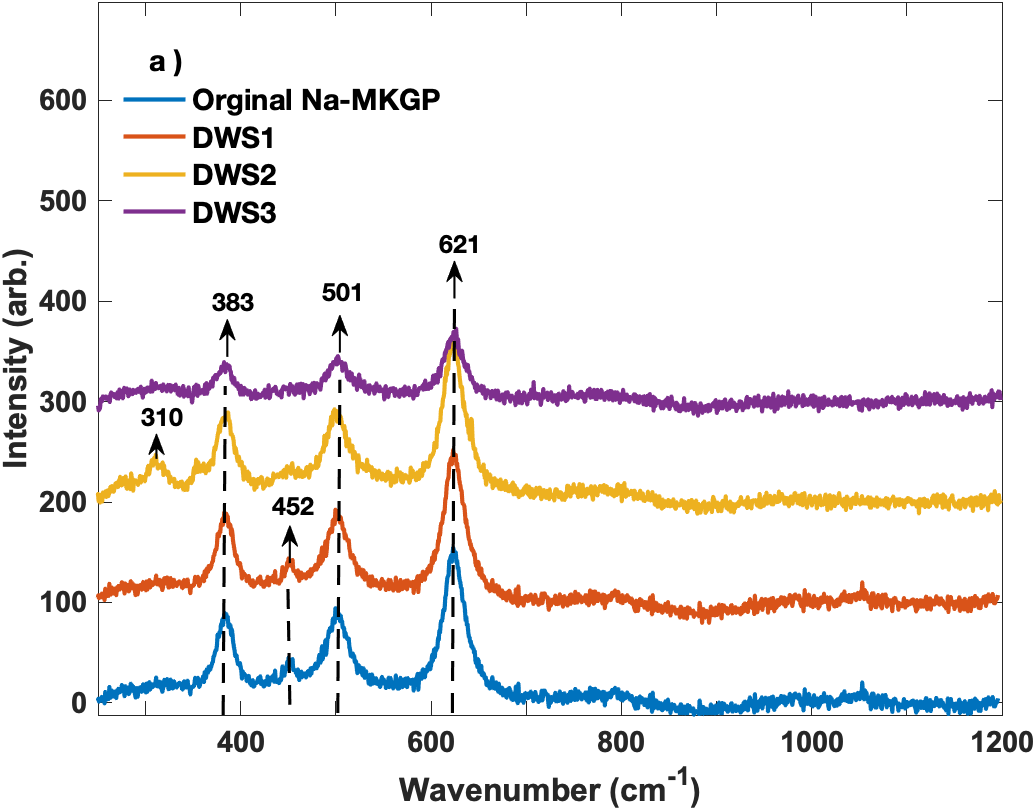 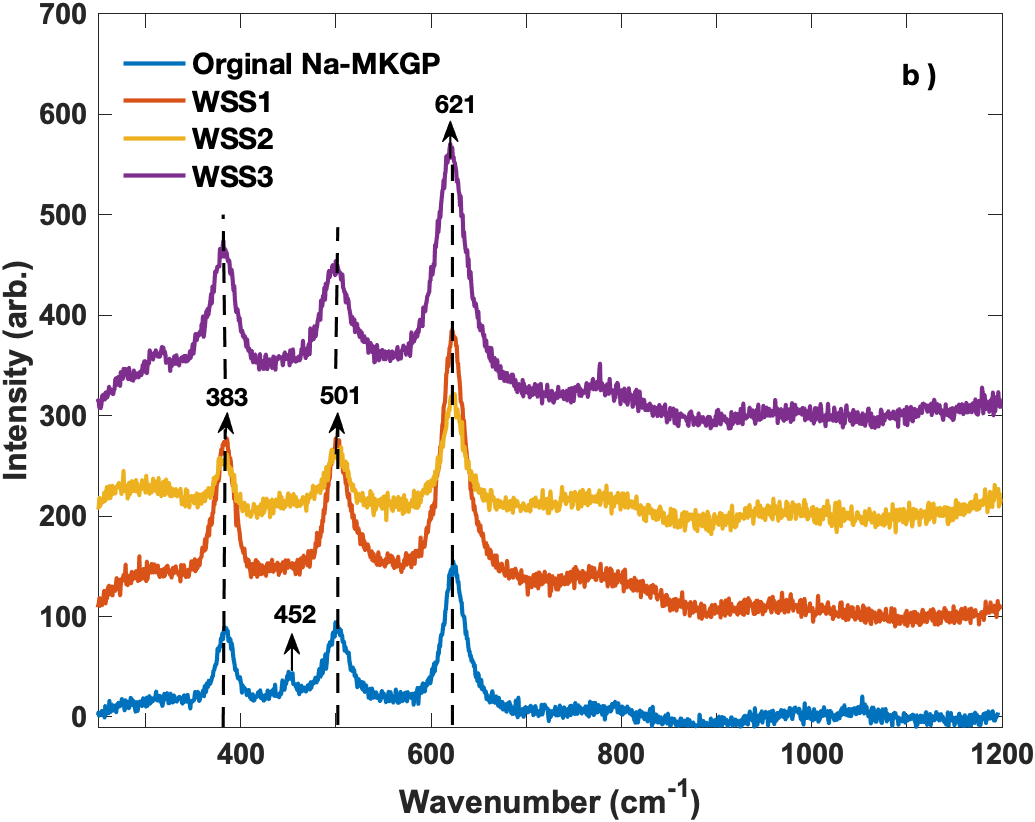 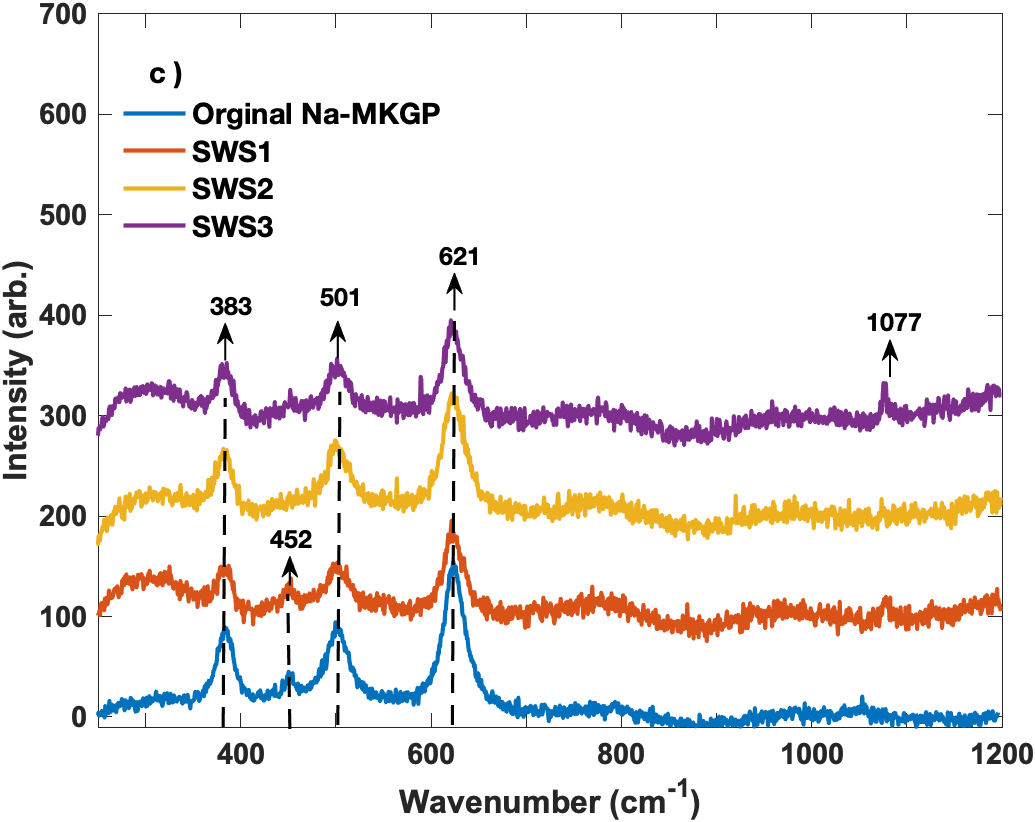 The XRD results of the solids are given in Fig. 5. In general, quartz inherited from Metakaolin is a dominant crystal phase, although the relevant peak intensities shows small fluctuations among the series of the samples regardless of the conditions.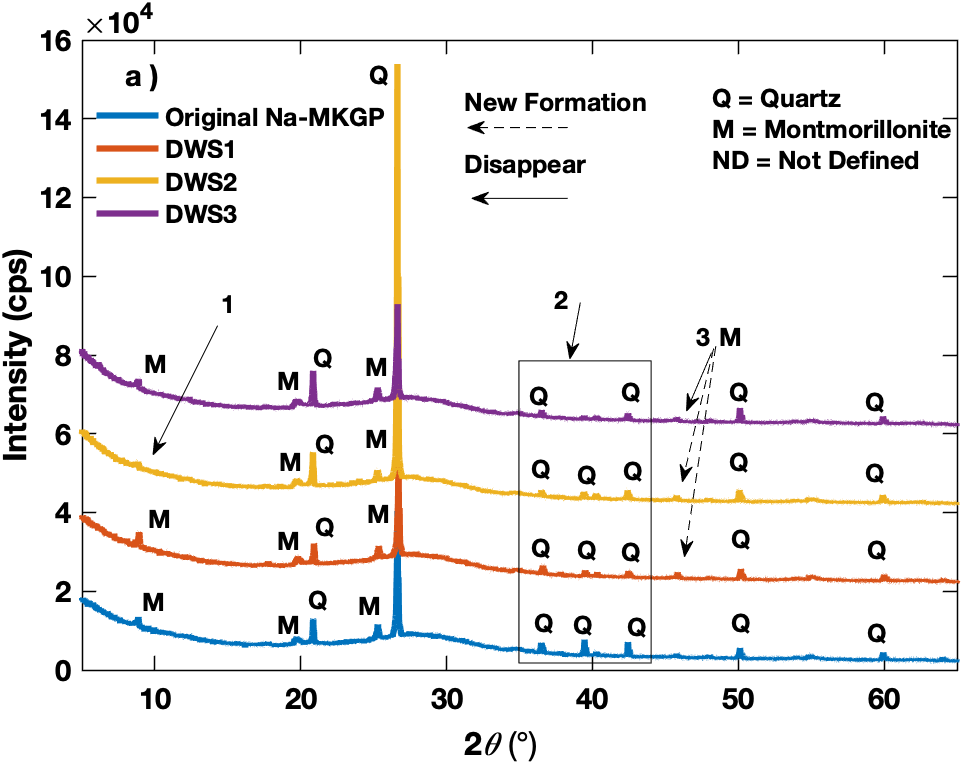 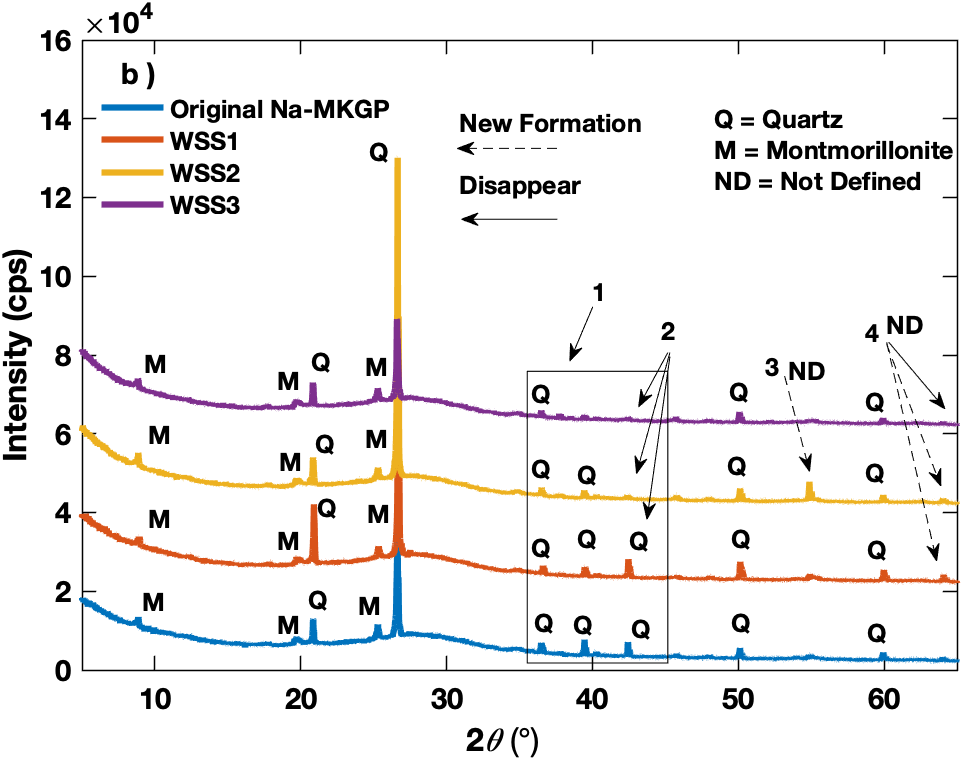 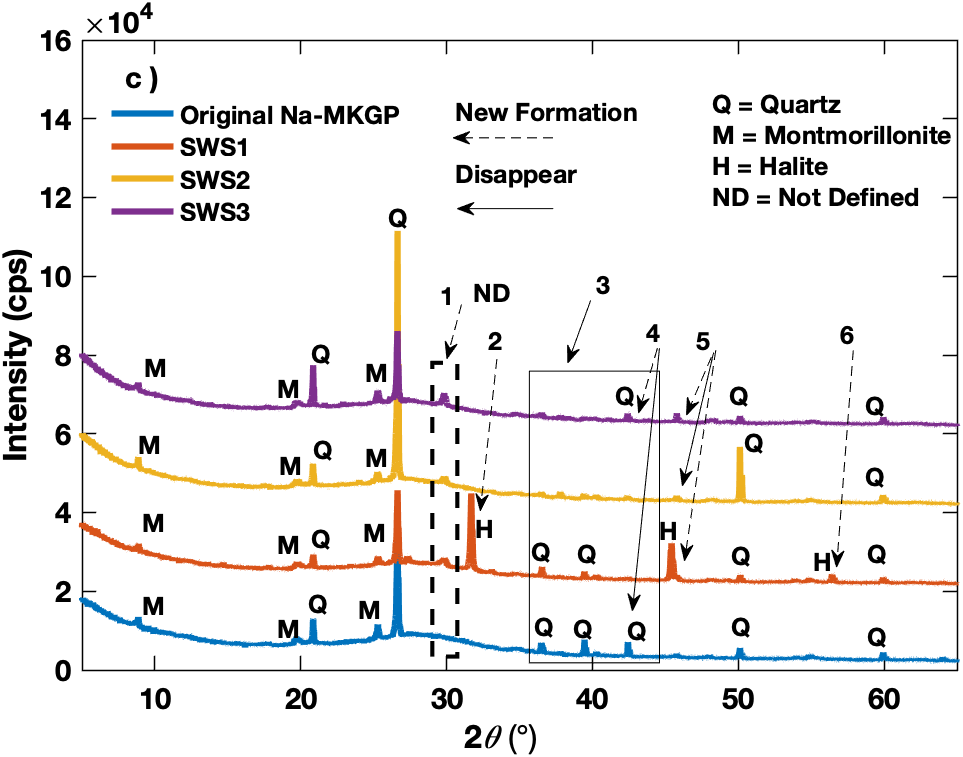 For the DWS in Figure 5 a), the diffraction peak at 9°, which was assigned to montmorillonite, was weakened in the DWS2, meanwhile that of quartz at 21° showed an increase in the DWS3. Nevertheless, the intensity of the quartz peak at 27°increased significantly for the second sample. In addition, the minor peaks of quartz between 35° to 43° indicated by arrows numbered with “2”, gradually decreased over time. Finally, the crystal peaks at 46°, indicated by the arrows numbered with “3”, which was assigned to Montmorillonite, was lost in the last sample.The XRD results of WSS  given in Figure 5 b), which have the similar trend with the DWS samples. For instance quartz corresponding to 27° at sample 2 showed increase while crystals found in the region from 35° to 43° pointed with arrow “1”, degraded gradually. On the other hand, new crystals formation was observed at the angles 55° and 65° pointed with arrows “3” and “4” respectively, yet disappeared at next sample and couldn’t identified. In the end, the treated Na-MKGP used in the WSS with additional processing showed a similar tendency like the original GP over time in terms of crystallinity.The XRD results of the alteration studies performed in the SWS are given in Fig. 5 c). The profiles differed from those of the DWS and WSS for the first sample. The reason for this is Halite detected at 31°, 45°, and 56°. Therefore, it had been decided to apply extra washing to the remaining SWS samples (second and third) in order to remove Halite. So that new samples were washed with Milli Q and dried at 60° C as given in the experimental part. This process was repeated twice and then XRD measurements were carried out. As seen, after further processing, the material showed decreases on the diffraction peak intensities between 35° to 43° like as the previous aqueous environments. On contrary, the intensities of the quartz-related peaks at 27° and 50°increased. Moreover, new peaks became apparent at 29° in the SWS2 and 3, suggesting the formation of a new crystal growth phase, although its details is unknown.Apart from the solid samples, the aqueous solutions were sampled and measured for the cation concentrations and pH changes. From Fig. 6 a) the Al, Si and Na concentrations of the DWS showed increase in the early stages, followed by the plateau parts after 30 days. This plateau levels recorded approximately 2 mM for Si and 0.2 mM for Al. For this reason, the Si:Al ratio in the liquid medium varied from 7 to 10. A similar trend is also valid for Na+ where concentration increases up to 14 mM in the first 30 days, then reach 10 mM and maintains this plateau level for 6 months. However, the cation concentrations of the WSS samples exhibited significantly smaller than those of the DWS even though a similar trend was observed. For the WSS, as given in Fig. 6 b), Si concentration reaches up to 0.8 mM while this value remains around 0.3mM for Al and Na. In contrast, the cation concentration profile of the SWS shows a different behavior in terms of Al. As given in Fig. 6 c), almost  no Al was released to an aqueous medium from Na-MKGP in the SWS system while Si oscillates between 0.2 mM to 0.05 mM. Therefore, due to lack of Al release, Si:Al ratio spikes in the  SWS system up to 100, yet fluctuates mainly between 60 to 10 in 6 months.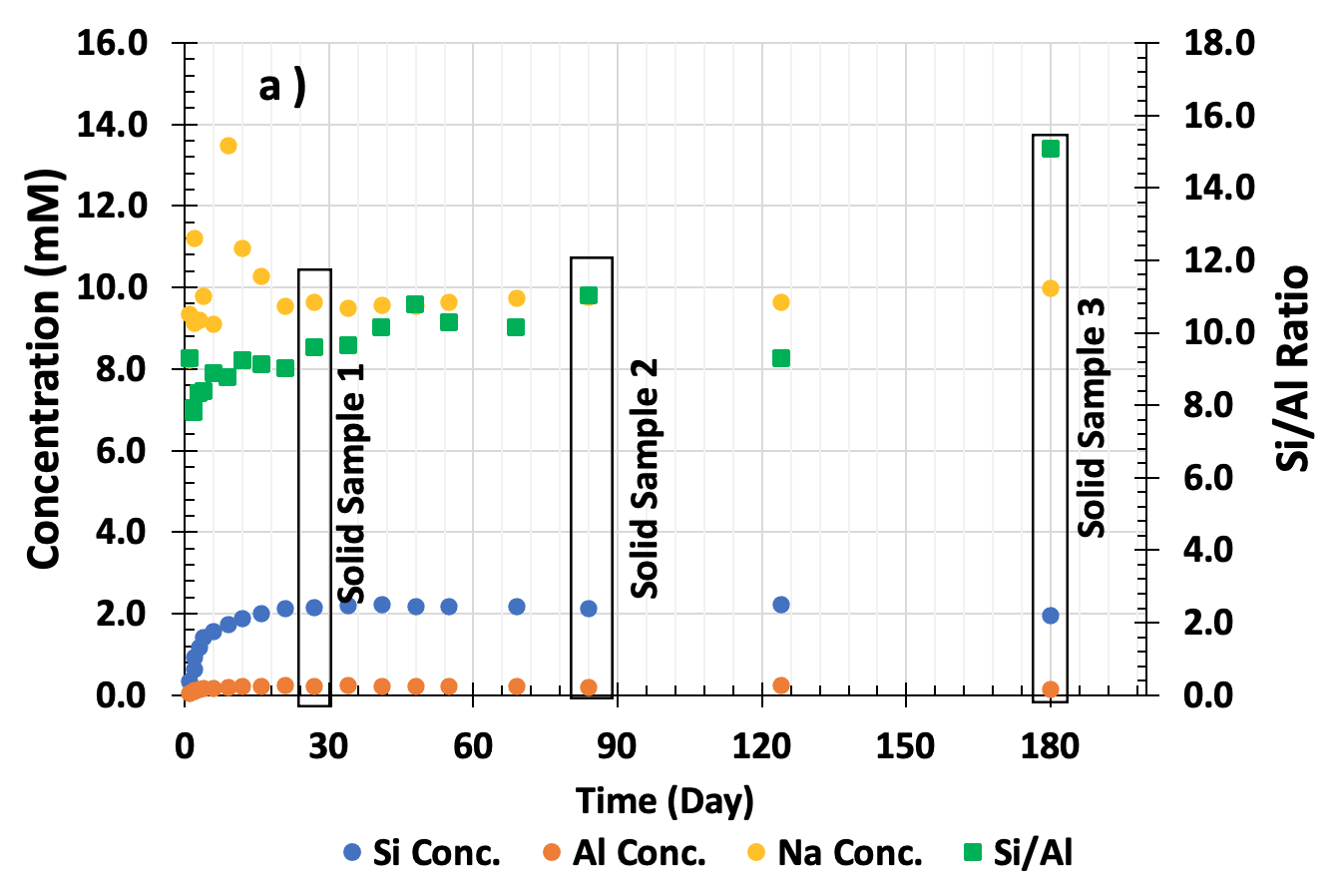 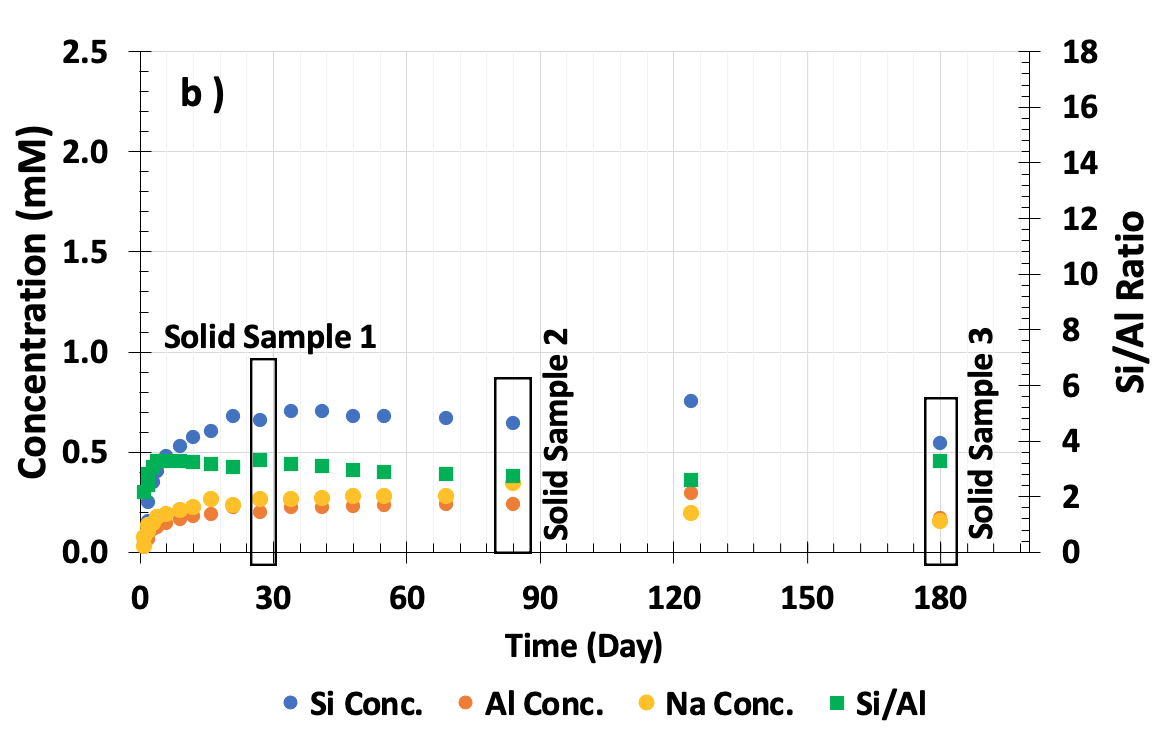 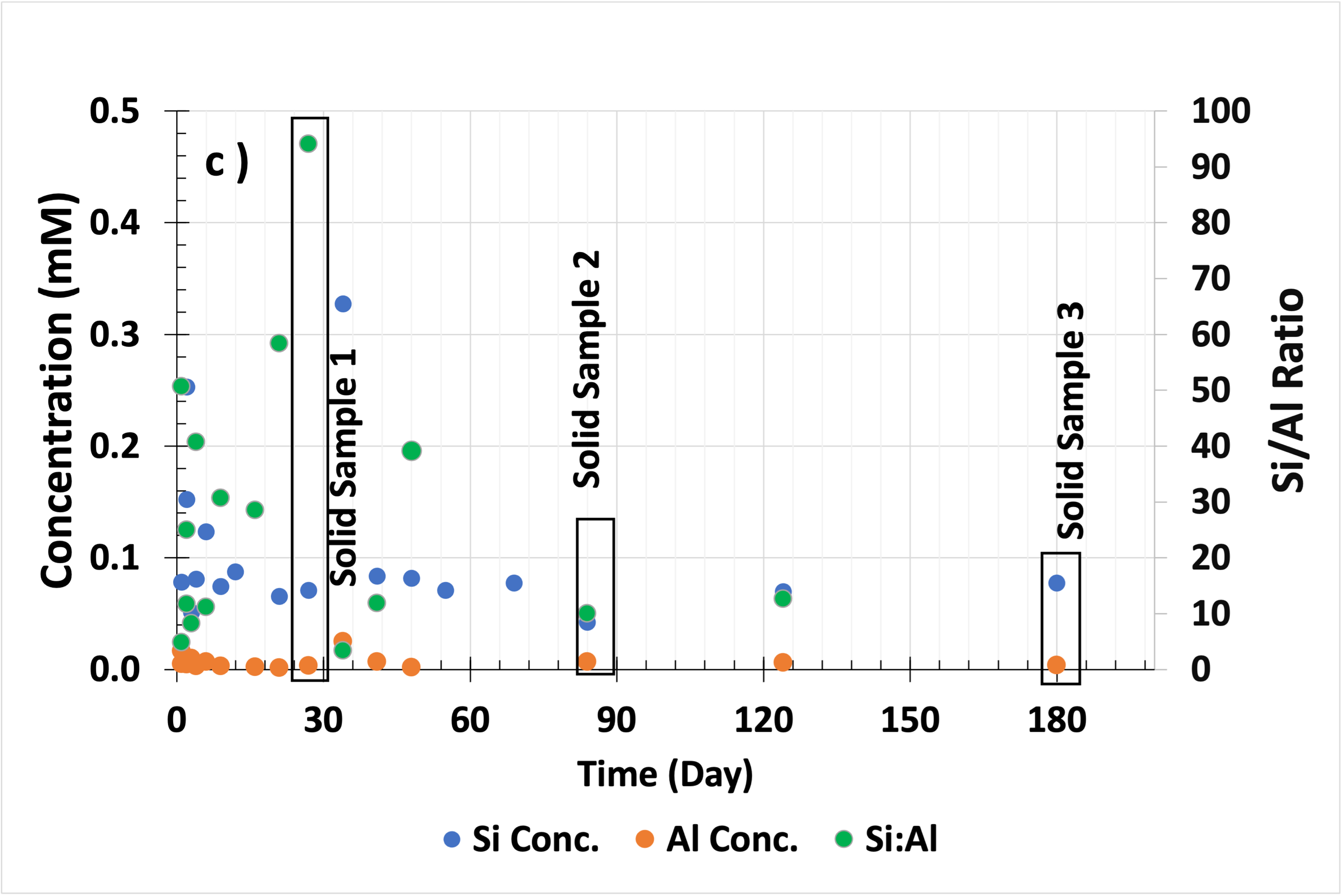 The increased ion concentrations in the first 30 days might have driven by the release of excess ions remaining from the geopolymerization process as well as the dissolution of Na-MKGP. For the DWS system concertation increase mainly, driven by the diffusion of those cations from internal pores to the external medium since the presence of access alkali ions are clear. So that, the Na concentration decrease also indicates the diffusion of Na cations back to Na-MKGP. On the other hand, the changes of the cation concentrations of the WSS system must be caused by the dissolution of Na-MKGP since the material was washed beforehand to remove excess ions. Also, Al and Na concentrations follow each other at WSS around 1:1 ratio while Si:Al ratio reaches 3:1. Those ratios correlated with the unit structure formula of Na-MKGP mentioned in the characterization section as Na1.02AlSi2.308.79 for the treated Na-MKGP. Thus, the  cation releases due to the dissolution of Na-MKGP is clear in WSS yet not for DWS due to the presence of non geopolymerized materials. Together with the DWS and WSS the increases of the Si:Al ratios points that the surface becomes enriched with Al due to the preferential dissolution of Si. Apart for DWS and WSS, the reason less cation was released in SWS than the other systems may be caused by the sorbed cations onto the GP. It is thought that the cation sorbed on the GP limits Si and Al release by coating or blocking the surface and pores. The pH level of each system was monitored before liquid and solid sampling and plotted in Fig. 7. The initial pH values of the DWS and WSS systems are different even though they are the similar aqueous medium. The difference caused by the removal of excess Na+ by washing that comes from the geopolymerization process. On the other hand, SWS system with the original geopolymer, after its interaction with synthetic seawater, the pH value was decreased from 9.5 to 8.5 because free OH in Na-MKGP was neutralized with seawater components. In addition, protons given from the surface to the liquid media contribute to the sudden pH drop in SWS, as interpreted by the XRF results to the result of the sorption of cations in seawater to the GP surface.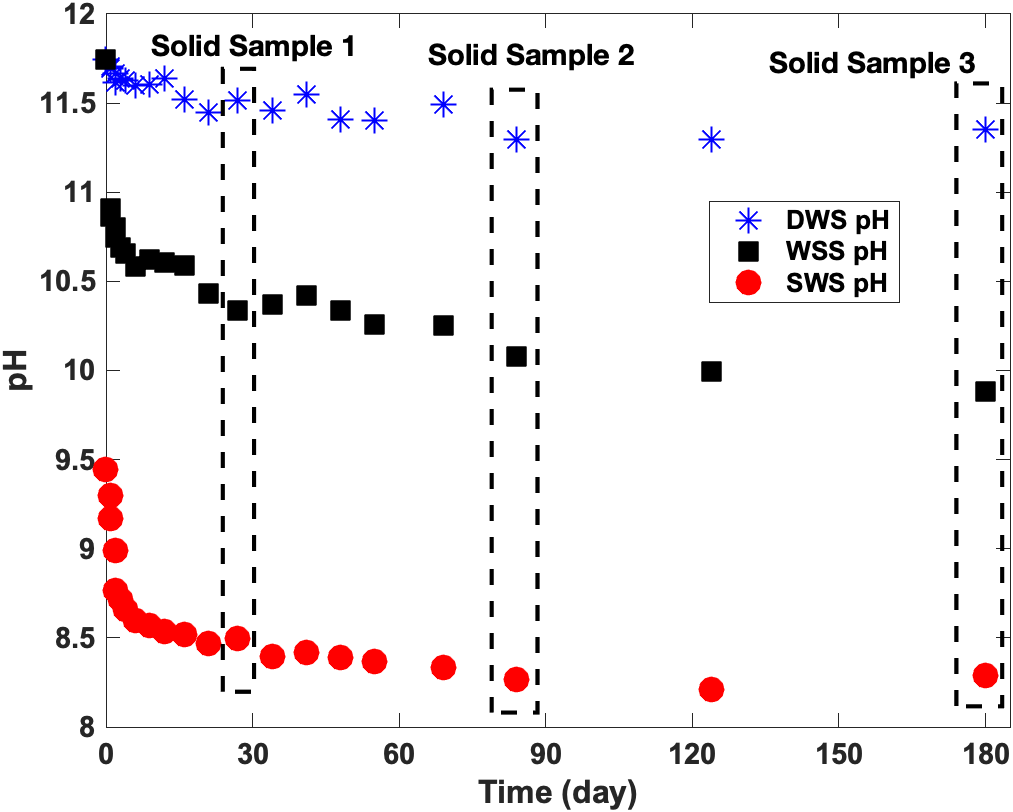 In contrary to initial pH values, decrease trend of pH in all liquid systems for 6 months was observed. This situation also exists for SWS, apart from the sudden pH drop at the beginning. The decrease in pH with time is thought to be driven by Si given to the preferential dissolution of Na-MKGP. Silicon given to the system took the orthosilicic acid (H4SiO4-) form after interacting with hydroxyl groups and slowly brought down the pH level of the system. Therefore, the pH level in the DWS decreased from 11.7 to 11.3 while it progressed from 11 to 10 levels for WSS. As a matter of fact, when the DWS is compared with WSS, the decrease in the pH of the WSS is greater than the DWS. This may be the result of extra processing is accelerating the preferential dissolution of the geopolymer.CONCULUSIONAt the present stage, some general information has been obtained about the phyco-chemical characteristics and long-term stability of Na-MKGP in a powdery form. Through the characterization study, it was revealed that Na-MKGP contained ungeopolymerized ions such as Na and Si despite the fact the Si:Al ratio was 2.16. However, these excess ions can be largely removed by pre-treatments like as implemented to the treated Na-MKGP. Moreover, some crystal phases like quartz were inherited from metakaolin to Na-MKGP and existed as an impurity despite geopolymerization. On the other hand, the alteration studies pointed to the stability of Na-MKGP at different aqueous mediums for 6 months. The molecular structure of Na-MKGP remained stable as suggested by the FT-IR and Raman studies  except the bond opening observed for the solids obtained in the second sampling. It was noteworthily to mention that an increased crystallinity of quartz was suggested by XRD.  Moreover, the pH of all liquid systems decreased slowly due dissolution of Na-MKGP where Si took orthosilicic acid form after being released to liquid media. Furthermore, since the pH decrease of WSS was double of DWS, it could point that the dissolution increased after additional washing.The slow dissolution of Na-MKGP in powder form is of great importance when applying Na-MKGP to the nuclear industry. In addition to these studies, the retention and diffusion properties of Na-MKGP for different radionuclides will be studied in the future, to clarify the potential of this material for the management of nuclear wastes.ACKNOWLEDGEMENTSThe authors would like to thank Prof. Suzuki of the University of Tokyo (UT) and Dr. Cantarel of JAEA for the production of Na-MKGP and Dr. Toda of UT for the fruitful discussion.REFERENCES[1]	DRACE, Z., OJOVAN, M.I., Cementitious Materials for Radioactive Waste Management within IAEA Coordinated Research Project, Proceedings of the International Conference on Radioactive Waste Management and Environmental Remediation, ICEM, (2011).[2]	DAVIDOVITS, J., Geopolymer Chemistry and Applications. 5-Th Edition, (2020).[3]	PROVIS, J.L., VAN DEVENTER, J.S.J., Geopolymers: Structures, Processing, Properties and Industrial Applications, (2009).[4]	LIZCANO, M., KIM, H.S., BASU, S., RADOVIC, M., Mechanical properties of sodium and potassium activated metakaolin-based geopolymers, J. Mater. Sci. (2012).[5]	YAO, X., ZHANG, Z., ZHU, H., CHEN, Y., Geopolymerization process of alkali-metakaolinite characterized by isothermal calorimetry, Thermochim. Acta (2009).[6]	DIMAS, D., GIANNOPOULOU, I., PANIAS, D., Polymerization in sodium silicate solutions: A fundamental process in geopolymerization technology, J. Mater. Sci. (2009).[7]	YANG, T., ZHU, H., ZHANG, Z., Influence of fly ash on the pore structure and shrinkage characteristics of metakaolin-based geopolymer pastes and mortars, Constr. Build. Mater. (2017).[8]	WANG, H., LI, H., YAN, F., Synthesis and mechanical properties of metakaolinite-based geopolymer, Colloids Surfaces A Physicochem. Eng. Asp. (2005).[9]	FERONE, C. et al., Application-oriented chemical optimization of a metakaolin based geopolymer, Materials (Basel). (2013).[10]	HE, P. et al., Effects of Si/Al ratio on the structure and properties of metakaolin based geopolymer, Ceram. Int. (2016).[11]	KRAMAR, S., DUCMAN, V., Mechanical and microstructural characterization of geopolymer synthesized from low calcium fly ash, Chem. Ind. Chem. Eng. Q. (2015).[12]	KHALIL, M.Y., MERZ, E., Immobilization of intermediate-level wastes in geopolymers, J. Nucl. Mater. (1994).[13]      LICHAR, P.,  ROZLOZNIK, M.,SEKELY, S., Behavior of aluminosilicate inorganic matrix SIAL during and after            solidification of radioactive sludge and radioactive spent resins and their mixtures, Amec Nuclear Slovakia, (2010) [14]	KUENZEL, C. et al., Encapsulation of Cs/Sr contaminated clinoptilolite in geopolymers produced from metakaolin, J. Nucl. Mater. (2015).[15]	ROOSES, A. et al., Encapsulation of Mg-Zr alloy in metakaolin-based geopolymer, Appl. Clay Sci. (2013).[16]	ROOSES, A., LAMBERTIN, D., CHARTIER, D., FRIZON, F., Galvanic corrosion of Mg-Zr fuel cladding and steel immobilized in Portland cement and geopolymer at early ages, J. Nucl. Mater. (2013).[17]	KE, X., BERNAL, S.A., SATO, T., PROVIS, J.L., Alkali aluminosilicate geopolymers as binders to encapsulate strontium-selective titanate ion-exchangers, Dalt. Trans. (2019).[18]	EL-NAGGAR, M.R., AMIN, M., Impact of alkali cations on properties of metakaolin and metakaolin/slag geopolymers: Microstructures in relation to sorption of 134Cs radionuclide, J. Hazard. Mater. (2018).[19]	CHENG, T.W., LEE, M.L., KO, M.S., UENG, T.H., YANG, S.F., The heavy metal adsorption characteristics on metakaolin-based geopolymer, Appl. Clay Sci. (2012).[20]	LEE, N.K., KHALID, H.R., LEE, H.K., Adsorption characteristics of cesium onto mesoporous geopolymers containing nano-crystalline zeolites, Microporous Mesoporous Mater. (2017).[21]	TANG, Q., GE, Y. yuan, WANG, K. tuo, HE, Y., CUI, X. min, Preparation and characterization of porous metakaolin-based inorganic polymer spheres as an adsorbent, Mater. Des. (2015).[22]	TIAN, Q., SASAKI, K., Application of fly ash-based geopolymer for removal of cesium, strontium and arsenate from aqueous solutions: Kinetic, equilibrium and mechanism analysis, Water Sci. Technol. (2019).[23]	CANTAREL, V., MOTOOKA, T., YAMAGISHI, I., Geopolymers and their potential applications in the nuclear waste management field-a bibliographical study, Japan JAEA (2017).[24]	JIN, M., ZHENG, Z., SUN, Y., CHEN, L., JIN, Z., Resistance of metakaolin-MSWI fly ash based geopolymer to acid and alkaline environments, J. Non. Cryst. Solids (2016).[25]	BOUGUERMOUH, K., BOUZIDI, N., MAHTOUT, L., PÉREZ-VILLAREJO, L., MARTÍNEZ-CARTAS, M.L., Effect of acid attack on microstructure and composition of metakaolin-based geopolymers: The role of alkaline activator, J. Non. Cryst. Solids (2017).[26]	LI, Z., ZHANG, S., ZUO, Y., CHEN, W., YE, G., Chemical deformation of metakaolin based geopolymer, Cem. Concr. Res. (2019).[27]        RICKARD, W.D.A., Thermal properties of Geopolymers. Curtin University of Technology, Peth; (2007)[28]	MOZGAWA, W., HANDKE, M., JASTRZEBSKI, W., Vibrational Spectra of Aluminosilicate Structural Clusters, Journal of Molecular Structure, (2004).[29]	PARK, S., POUR-GHAZ, M., What is the role of water in the geopolymerization of metakaolin?, Constr. Build. Mater. (2018).[30]	MEDINA, T.J. et al., Microstructure and pb2+ adsorption properties of blast furnace slag and fly ash based geopolymers, Minerals (2020).[31]	YADAV, A.K., SINGH, P., A review of the structures of oxide glasses by Raman spectroscopy, RSC Adv. (2015).[32]	BUNKER, B.C., Molecular mechanisms for corrosion of silica and silicate glasses, J. Non. Cryst. Solids (1994).[33]	PUTNIS, A., Introduction to mineral sciences, Introd. to Miner. Sci. (1992).